Prozessbeschreibung 
Erster Elternabend in der Hauptschule ProzessdefinitionZu Beginn des Schuljahres findet der erste Elternabend der Hauptschulstufe gleichzeitig statt. Zu Beginn gibt es eine Begrüßung durch die Schulleitung. Traditionell bewirtet die Klasse 9 die Eltern und LehrerInnen gegen eine freiwillige Spende. Der Erlös wird in der Regel für die Abschlussfahrt verwendet.GeltungsbereichKlassenlehrer/in Klasse 9, AES Kollegin, Schüler der 9. KlasseRegelungenDie Schüler/innen bereiten am Vor- und Nachmittag die Speisen und Getränke vor und 
übernehmen die Dekoration.Beispiel Speisen und Getränke (2019)Getränke1 Pfund Kaffee (500g)3l H-Milch 1 Packung Würfelzucker4l Saft4 Flaschen 1,5l SprudelSonstigesServietten 100 StückEinwegbecher für kalte Getränke ca. 60 Stück (Fördervereinsschrank)Tassen (Mensa)kleine Löffel (Mensa)Snacks1 Packung Backpapier(-zuschnitte)200 ZahnstocherTomaten-Mozzarella-Spieße (1 Schüler)500g Babytomaten5 x Mini-Mozzarellabällchen2 Töpfe BasilikumZubereitete Spieße dicht in Folie einpacken!Schokoschnecken (1 Schüler)2 x Blätterteig1 Glas Nuss-Nougat-Creme/ Nutella200 g gehackte Haselnüsse2 Eier2 EL Milch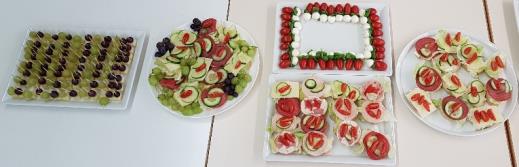 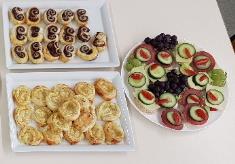 Käse-Blätterteigschnecken (1 Schüler) 2 x Blätterteig1x Kräuterfrischkäse200 g Emmentaler oder Gouda geriebenetwas getrocknete Pizzakräuter (z.B. Rosmarin, Thymian, Basilikum)etwas Pfeffer, Paprika1 Ei2 EL MilchBelegte Baguettescheiben (3 Schüler)2 große Baguette vom Bäcker400g Frischkäse200g Putensalami200g Putenbrustaufschnitt400g Käse (Käsescheiben)1 x Gurke1 x Eisberg-Salat oder 1 x Kopf-Salat250g BabytomatenKäse-Trauben-Spieße (1 Schüler) 1 Packungen kernlose Trauben (hell und dunkel)2 Packungen KäsewürfelWas sonst noch gemacht werden muss:Tische dekorierenmit Servietten und Blumen; ca. 24 kleine Campari-Soda-Vase können von Armin Baniahmad ausgeliehen werden (rechtzeitig nachfragen!) Hinweis: Nachschauen, was schon vorhanden ist…